Supervisor Compliance ReportIn Avatar LIVE browse for report: Avatar PM / Reports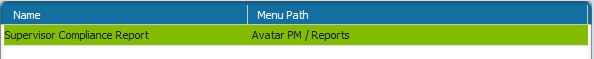 The ‘Supervisor Compliance Report’ shows summary view of the clients currently in practitioner’s caseload and the list of assessments required to be in compliance.Parameters: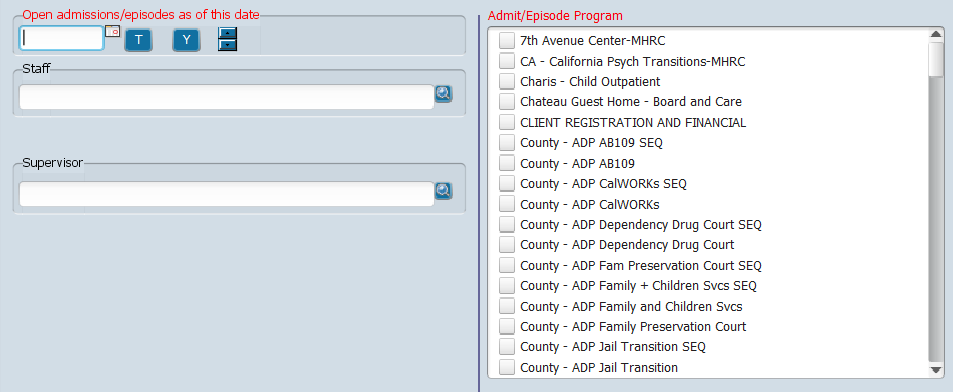 Open admissions/episodes as of this date: Select date that is greater than (or equal) to admission date and less than (or equal) to discharge date. If admission has no discharge date it will show as well.Admit/Episode Program: Select from list of Admission programs.Staff: Select a Practitioner to show clients he or she is assigned (as defined in Caseload Assignment form)Supervisor: Select Supervisor to show clients assigned to each of the PractitionersNote: Staff or Supervisor is required.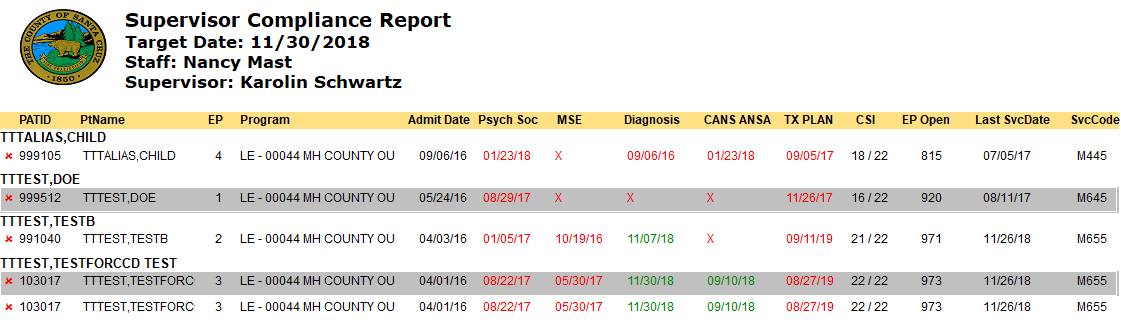 Depending on the Admit/Episode program  selected, the report will display appropriate column headers.For Mental Health Admit/Episode programs, the following assessments are required: Psychosocial Assessment, Mental Status Assessment, Diagnosis, CANS ANSA, Treatment Plan, and CSI information.For SUD Admit/Episode programs, the following assessments are required: Diagnosis, Adult or Adolescent ALOC Assessment, ASAM Reassessment, Treatment Plan and CalOMS information. Legend:X means assessment was not found and is requiredDate in red means either assessment is in Draft or needs an updateDefinitions of a compliant Mental Health episode:Psychosocial Assessment must be less than 1 year old and in Final statusMental Status Assessment must be less than 1 year old and in Final statusDiagnosis must be less than 1 year oldCANS ANSA must be less than 6 months old and in Final statusTreatment Plan must be less than 365 days old and in Final statusCSI information must be all completeDefinitions of a compliant SUD episode:Diagnosis must be less than 1 year oldAdult or Adolescent ALOC Assessment must be availableASAM Reassessment must be available and in Final statusTreatment Plan must be less than 75 days old and in Final statusCalOMS information must be available